
СОВЕТ  ДЕПУТАТОВ ДОБРИНСКОГО МУНИЦИПАЛЬНОГО РАЙОНАЛипецкой области4-я сессия VI-го созываРЕШЕНИЕ09.11.2015 г.                                    п. Добринка	                                № 30-рсО внесении изменений в решение Совета депутатов Добринского муниципального района № 6-рс от 22.09.2015г. «О составах постоянных комиссий Совета депутатов Добринского муниципального района Липецкой области Российской Федерации шестого созыва»	В соответствии со ст.29 Устава Добринского муниципального района, ст.9 Регламента Совета депутатов Добринского муниципального района   и  решения Совета депутатов сельского поселения Дуровский сельсовет №9-рс от 27.11.2015г. «Об избрании депутата сельского поселения Дуровский сельсовет в состав Совета депутатов Добринского муниципального района Липецкой области Российской Федерации»,    учитывая решение постоянной комиссии по правовым вопросам, местному самоуправлению и работе с депутатами, Совет депутатов Добринского муниципального районаРЕШИЛ:		1.Внести в решение Совета депутатов Добринского муниципального района № 6-рс от 22.09.2015г. «О составах постоянных комиссий Совета депутатов Добринского муниципального района Липецкой области Российской Федерации шестого созыва» следующие изменения:	 1.1.Ввести Александрову Марину Викторовну в состав постоянной комиссии по правовым вопросам, местному самоуправлению и работе с депутатами, тем самым изменить численный состав постоянной комиссии в количестве 11 депутатов.    	2.Настоящее решение вступает в силу со дня его принятия.Председатель Совета депутатовДобринского муниципального района 			                   М.Б.Денисов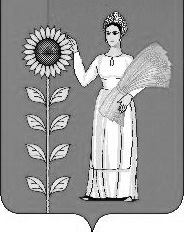 